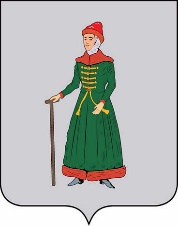 АДМИНИСТРАЦИЯСТАРИЦКОГО МУНИЦИПАЛЬНОГО ОКРУГАТВЕРСКОЙ  ОБЛАСТИПОСТАНОВЛЕНИЕ02.02.2023                                 г. Старица                                              №  90Об осуществлении закупки путем проведения электронного аукциона для муниципальных нужд Управления Емельяновской сельской территориейСтарицкого муниципального округа Тверской областиВ целях исполнения требований Федерального закона от 05.04.2013 № 44-ФЗ                      «О контрактной системе в сфере закупок товаров, работ, услуг для обеспечения государственных и муниципальных нужд», на основании постановления Администрации Старицкого муниципального округа Тверской области от 01.02.2023 № 81                                   «Об определении Уполномоченного органа на определение поставщиков (подрядчиков, исполнителей) для заказчиков муниципального образования Старицкого муниципального округа Тверской области»,Администрация Старицкого муниципального округа Тверской области ПОСТАНОВЛЯЕТ:Отделу экономики и муниципальных закупок Администрации Старицкого муниципального округа Тверской области  (Григорьева Т.М.) организовать определение поставщика способом аукцион в открытой электронной форме (электронный аукцион) на заключение муниципального контракта на выполнение работ по капитальному ремонту водопроводной сети по ул. Советская, ул. Захарова с. Емельяново Старицкого района Тверской области (1 часть) на электронной площадке в сети Интернет: http://www.roseltorg.ru.Начальная (максимальная)  цена  контракта  -  2 098 490,63 (два миллиона девяносто восемь тысяч четыреста девяносто) рублей 63 копейки.Источники финансирования: областной бюджет Тверской области, бюджет муниципального образования Старицкий муниципальный округ Тверской области.Контроль за выполнением настоящего постановления возложить на заместителя главы Администрации Старицкого муниципального округа Тверской области  О.Г. Лупик.Настоящее постановление вступает в силу со дня подписания и подлежит размещению в информационно-телекоммуникационной сети Интернет на официальном сайте Администрации Старицкого муниципального округа Тверской области.ГлаваСтарицкого муниципального округа                                                               С.Ю. Журавлёв